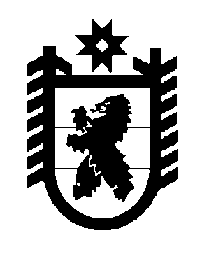 Российская Федерация Республика Карелия    ПРАВИТЕЛЬСТВО РЕСПУБЛИКИ КАРЕЛИЯРАСПОРЯЖЕНИЕот  24 января 2019 года № 41р-Пг. Петрозаводск 	1. Одобрить и подписать Соглашение о намерениях между Правительством Республики Карелия и Акционерным обществом «Киностудия «Ленфильм» (далее – Соглашение).	2. Контроль за ходом реализации Соглашения возложить на Министерство культуры Республики Карелия. 
           Глава Республики Карелия                                                              А.О. Парфенчиков